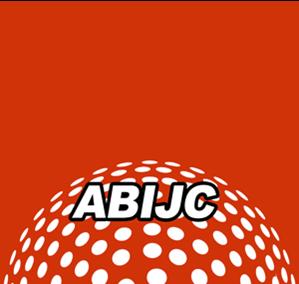 Aaron BaddeleyInternational Junior ChampionshipDecember 2nd - 6th2017La Costa, USATo all Team Managers and Players,Firstly, we would like to thank all those teams for your participation at the 2016 ABIJC at La Costa which made it such a great success. Golf Australian has again extended an invitation to the outright winning boy and girl, an invitation to play in the 2018 Men’s and Women’s Australian Open.From last year’s success of having two separate Championships, a Boys Team Championship, and a Girls Team Championship, we have decided to continue on using that format.Each year we invite 90 junior players, made up of a boys team and a girls team, from around the world to compete over 4 rounds in 4 days. Countries such as, Canada, Australia, China, Japan, Fiji, USA, Taiwan, Mexico, New Zealand, and nearly all Asian countries have all competed at some time in the past 16 years.Each year, the winning boy and winning girl of the ABIJC at La Costa receive an invitation from Golf Australia, ( Australia’s governing body of golf ), to play in the Men's Emirates Australian Open, and the Women's Australian Open. Aaron, who was then an amateur of 18 years old, won the Australian Open in 1999 and won again as a professional in 2000. Other players who have won the Australian Open are Jack Nicklaus, Greg Norman, Rory McIlroy, Jordan Speith, Gary Player, Tom Watson to name just a few. It is the only tournament where a junior can receive an exemption to the professional tournament, The Emirates Australian Open. It is unique, and we are most grateful to Golf Australia for their support of the ABIJC tournament.Teams:The boys team will consist of 6 boys, 5 best scores each day, The girls team will consist of 3 girls, 2 best scores each day.Individual Players:*As in previous years, individual players, boys and girls, may also join the tournament and will be included in all events and outings as the teams.Trophies:Boys Champion – entry to the 2018 Men’s Australian OpenGirls Champion – entry to the 2018 Women’s Australian OpenBoys Team ChampionshipGirls Team ChampionshipBoys 15, 16, 17 and 18 years champion Boys 15, 16, 17 and 18 years runner upGirls 15, 16, 17 and 18 years champion Girls 15, 16, 17 and 18 years runner upCost per player:US$1,645 per player for a 5 night stay, 3 players per roomTeam manager US$550US$1,545 per player for a 4 night stay, 3 players per roomTeam manager US$675Cost includes:Entry fee and gift package.On site accommodation at Omni La Costa Resort.Breakfast and lunch Saturday to WednesdayTournament/Welcome dinnerGolf Clinic by Aaron BaddeleyOne official practice round and four tournament rounds for a total of five rounds of golf on the Omni La Costa Resort Legends Course. Parent and guest packages available on request. Please email on abijcgolf@gmail.comDinner options at players expense:Friday night: “Flippin Pizza” …US$10.00 per personSaturday night:  “Tournament welcome dinner” … included in the packageSunday night:  “Board and Brew” …. US$10.00 per personMonday night:  “In N Out Burgers” … US$10.00 personTuesday night:  “Rudy’s Taco” … US$10.00 per personAll restaurants are within 10 minutes of the resortFor each team that brings 6 boys and 3 girls, we will provide a 12 seat rental bus for the tournament week, which includes a pick up at the airport, and transport to all offsite dinners and events.Parents that wish to accompany their player and stay at the Omni La Costa Resort, please contact Ron Baddeley by email to make arrangements.This year’s schedule:Dec. 1st   …………….. Teams arriveDec. 2nd   ............  Remaining Teams arrive                             Official practice                             Team Photos                             Aaron Baddeley Clinic                             Welcome Ceremony Tournament DinnerDec. 3rd  .............. Round 1Dec. 4th  .............. Round 2Dec. 5th  .............. Round 3Dec. 6th  .............. Round 4                             Awards Presentation by Aaron Baddeley                             Teams departThe winning boy receives an invitation to play in the 2018 Men's Australian Open.The winning girl receives an invitation to play in the 2018 Women's Australian Open.Those teams that wish to attend this year please send me the amount of team players, and individual players that you wish to bring.Nine player Team ….. 6 boys and 3 girlsSix player Team …….. 6 boys onlyThree player Team …. 3 girls onlyAny team from the above plus any individuals that wish to play.Seven teams have already committed this year for La Costa. Please contact me with any questions you may have.Best regards,Ron BaddeleyTournament Directorabijcgolf@gmail.com+61 3 9722 1968 ………….. office+61 (0) 417 107 568 ……. cell / mobileWhen making a payment, please email abijcgolf@gmail.com  so we can follow up on the bank transfer for conformation.For all Tournament payments:For international wire transfer - SWIFT/BIC Code - WFBIUS6S (payments in USD)Bank Info - Wells Fargo Bank, N.A.420 MontgomerySan Francisco, CA 94104Account # - 5740983415Account Name - ABIJC USA7347 Alicante Rd #DCarlsbad, CA 92009And if needed CHIPS Participant – 0407Omni La Costa ResortHome of the “Aaron Baddeley International Junior Championship”.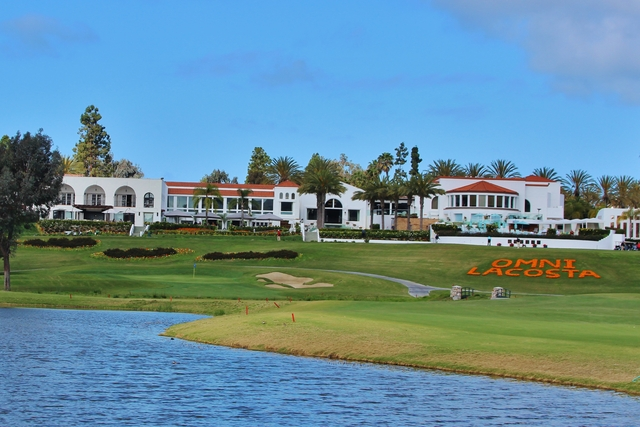 